«УТВЕРЖДАЮ»:Директор ООО «Интеграция»                                                                                ___________________ А.А. ЕвсеевЗАКУПОЧНАЯ ДОКУМЕНТАЦИЯ ПО ЗАПРОСУ ПРЕДЛОЖЕНИЙна право заключения договора на разработку проектно-сметной документации по объекту «Текущий ремонт технического водовода в двух трубном исполнении (от границы ответственности ПНС пос.Левченко до БК и от Даутова до ВОС) с камерой и прибором учета», для нужд ООО «Интеграция».Казань 2017 г.ЧАСТЬ 1. ОБЩИЕ ПОЛОЖЕНИЯРАЗДЕЛ 1. ОБЩИЕ СВЕДЕНИЯ И УСЛОВИЯ ЗАПРОСА ПРЕДЛОЖЕНИЙ1.1. Законодательное регулированиеНастоящая документация по запросу предложений подготовлена в соответствии с Федеральным законом от 18.07.2011 г. № 223-ФЗ «О закупках товаров, работ, услуг отдельными видами юридических лиц» (далее – Федеральный закон), Положением о порядке осуществления закупок товаров, работ, услуг ООО «Интеграция» (далее - Положение).1.2. Предмет запроса предложенияПредметом запроса предложений является право заключения договора на разработку проектно-сметной документации по объекту «Текущий ремонт технического водовода в двух трубном исполнении (от границы ответственности ПНС пос.Левченко до БК и от Даутова до ВОС) с камерой и прибором учета», для нужд ООО «Интеграция» (далее – Работы).1.3. Информация о ЗаказчикеНаименование заказчика: ООО «Интеграция» (далее – Заказчик).Место нахождения Заказчика: 420095, Республика Татарстан, город  Казань, ул. Восстания,               д. 100.Почтовый адрес Заказчика: 420095, Республика Татарстан, г. Казань, ул. Восстания, д. 100.Адрес электронной почты Заказчика: shevalovskij@integration-kzn.ru.Контактный телефон Заказчика: (843) 212-53-00, Шеваловский Артем Александрович.1.4.  Порядок формирования цены договора: В цену договора включены затраты Подрядчика на выполнение работ, на все материалы, изделия, конструкции, все налоги, пошлины и прочие сборы, предусмотренные действующим законодательством РФ, а также все затраты, издержки и иные расходы Подрядчика, в том числе сопутствующие, связанные с исполнением Договора. 1.5. Начальная (максимальная) цена договора, в том числе НДС (18%):200000.00 руб. (двести тысяч рублей 00 копеек), в т.ч. НДС (18%) 30508.47 руб. (тридцать тысяч пятьсот восемь рублей сорок семь копеек).1.6. Сведения о валюте, используемой для формирования цены договора и расчетов с поставщиками (исполнителями, подрядчиками)       российский рубль1.7. Порядок применения официального курса иностранной валюты к рублю Российской Федерации, установленного Центральным банком Российской Федерации и используемого при оплате заключенного договора      не применяется1.8. Форма, сроки и порядок оплаты: Оплата производится Заказчиком на расчетный счет Подрядчика следующим образом: путем перечисления предоплаты (аванса) в размере 50% (пятьдесят процентов) от суммы Договора, в течение 5 (пяти) банковских дней с момента подписания Договора обеими Сторонами и представлением Подрядчиком оригиналов счетов. Оставшаяся часть суммы Договора: в размере в размере 50% перечисляется на счет Подрядчика в течение 10 (десяти) банковских дней с момента выполнения работ в полном объеме и подписании Акта сдачи-приемки выполненных работ (по форме КС-2), справки о стоимости выполненных работ и затрат (по форме КС-3).Форма оплаты: безналичный расчетДатой оплаты считается дата поступления денежных средств на расчетный счет Подрядчика.1.9. Требования к сроку и (или) объему предоставления гарантий качества Работ: Установлены в части 3 настоящей документации («Проект договора»). 1.10. Требования к Работам:1.10.1. Требования к объему Работ или их определения:Установлены в части 2 настоящей документации («Техническое задание»).1.10.2. Место, условия и сроки выполнения Работ:1.10.2.1. Место выполнения Работ: 420095, Республика Татарстан, г. Казань, ул. Восстания,                д. 100.1.10.2.2. Сроки выполнения Работ: не позднее 30.11.2017г.1.10.2.3. Условия выполнения Работ: в соответствии с Частью 2 закупочной документации («Техническое задание») и Частью 3 (Проект договора).1.10.3. Требования к качеству Работ:Работы оказываются в соответствии с требованиями нормативных документов, подлежащих обязательному исполнению в части, обеспечивающей достижение целей законодательства Российской Федерации.Весь комплекс работ должен быть выполнен отвечать требованиям:Постановление Правительства Российской Федерации от 16.02.2008 № 87 «О составе разделов проектной документации и требованиях к их содержанию»;Федеральный закон «Об обеспечении единства измерений» от 26.06.2008 № 102-ФЗ (действующая редакция); Федеральный закон «О техническом регулировании»  от 27.12.2002 № 184-ФЗ (действующая редакция);Федеральный закон «Об охране окружающей среды» от 10.01.2002 №7;Федеральный закон «О связи» от 07.07.2003 № 126-ФЗ;Федеральный закон «О пожарной безопасности» от 21.12.1994 № 69-ФЗ;Постановление Правительства РФ от 31.10.2009 № 879 «Об утверждении Положения о единицах величин, допускаемых к применению в Российской федерации».СНиП 2.04.02-84 «Водоснабжение. Наружные сети и сооружения»;СНиП 3.05.04-85* «Наружные сети и сооружения водоснабжения и канализации»;СП 40-102-2000 «Проектирование и монтаж трубопроводов систем водоснабжения и канализации из полимерных материалов»;ГОСТ 8020-90 "Конструкции бетонные и железобетонные для колодцев канализационных, водопроводных и газопроводных сетей. Технические условия";СНиП 2.04.01-85 «Внутренний водопровод и канализация зданий»СНиП II-89-80* «Генеральные планы промышленных предприятий»;Требования настоящего технического задания.Требования технических условий выданных ОАО «ТГК-16»-«Казанская ТЭЦ-3».Данный перечень не является полным и окончательным. При проектировании необходимо руководствоваться последними редакциями документов, действующими на момент разработки проектно-сметной документации.1.11. Требования к описанию потенциальными участниками запроса предложений в заявке выполняемых работ, в том числе составу работ и последовательности их выполнения, срокам выполнения работ и их результатам, их количественных и качественных характеристик или порядка их определения:Участник запроса предложений подает указанные сведения (описание) по Форме 3.6 раздела 3 части 1 закупочной документации.1.12. Требования к указанию потенциальными участниками запроса предложений в заявке единичных расценок или тарифов и расчета общей стоимости работ: Участник запроса предложений подает указанные сведения в соответствии с разделом 3 настоящей документации (Формы 3.4 раздела 3 части 1 настоящей документации).1.13. Требования к коллективному участнику, в том числе к соглашению об образовании коллективного участника, к его членам:не предусмотрено. 1.14. Требования к участникам запроса предложений:1.14.1. Участником закупки может быть любое юридическое лицо независимо от организационно-правовой формы, формы собственности, места нахождения и места происхождения капитала или любое физическое лицо, в том числе индивидуальный предприниматель.1.14.2. Обязательные требования к участникам запроса предложений:1) соответствие участников запроса предложений требованиям, устанавливаемым в соответствии с законодательством Российской Федерации к лицам, оказывающим Работы, являющихся предметом запроса предложений, в том числе наличие действующего свидетельства СРО по предмету закупки, в случае необходимости.2) не проведение ликвидации участника запроса предложений - юридического лица и отсутствие решения арбитражного суда о признании участника запроса предложений - юридического лица, индивидуального предпринимателя банкротом и об открытии конкурсного производства;3) не приостановление деятельности участника запроса предложений в порядке, предусмотренном Кодексом Российской Федерации об административных правонарушениях, на день подачи заявки на участие в запросе предложений;4) отсутствие у участника закупки задолженности по начисленным налогам, сборам и иным обязательным платежам в бюджеты любого уровня или государственные внебюджетные фонды за прошедший календарный год, размер которой превышает 25 (двадцать пять) процентов балансовой стоимости активов участника запроса предложений по данным бухгалтерской отчетности за последний завершенный отчетный период. Участник запроса предложений считается соответствующим установленному требованию в случае, если он обжалует наличие указанной задолженности в соответствии с законодательством Российской Федерации и решение по такой жалобе на день рассмотрения заявки на участие в запросе предложений не принято.5) отсутствие сведений об участниках запроса предложений в реестре недобросовестных поставщиков, предусмотренном статьей 5 Федерального закона от 18.07.2011г. № 223-ФЗ              «О закупках товаров, работ, услуг отдельными видами юридических лиц».1.14.3. Дополнительные требования к участникам запроса предложений: членство в СРО строителей.1.14.4. Перечень документов, подтверждающих соответствие участника запросу предложений установленным требованиям указаны в п. 2.1.2 раздела 2 части 1 настоящей документации.1.15. Порядок и срок отзыва заявок на участие в запросе предложений и порядок внесения в них изменений:Потенциальный участник запроса предложений, подавший заявку на участие в запросе предложений, вправе изменить, или отозвать заявку на участие в запросе предложений в любое время до открытия доступа к заявкам Участников на электронном портале.1.16. Разъяснение положений закупочной документации:1.16.1. Потенциальный участник запроса предложений вправе направить через электронный портал организатору запроса предложений запрос разъяснений закупочной документации не позднее 3 (трех) рабочих дней до дня окончания подачи заявок. Заказчик обязан разместить ответ на данный запрос на электронном портале в форме электронного документа в сроки, достаточные для учета потенциальными участниками полученных разъяснений при подготовке своих заявок. Порядок запроса разъяснений и ответа на запрос осуществляется аналогично таковому для запроса предложений.Внесение изменений в Закупочную документациюОрганизатор запроса предложений в любой момент до истечения срока приема заявок вправе внести изменения в настоящую закупочную документацию.Все Участники запроса предложений, оформившие свое участие в запросе предложений через электронный портал, получат соответствующие уведомления в порядке, установленными правилами данной площадки.Продление срока окончания приема ЗаявокПри необходимости Организатор запроса предложений, в том числе и по обращению Участников запроса предложений, имеет право продлевать срок окончания приема Заявок.Все Участники, оформившие свое участие в запросе предложений через электронный портал, получат соответствующие уведомления в порядке, установленными правилами данной площадки.1.19. Обеспечение исполнения обязательств в связи с подачей заявки на участие в запросе предложений:В соответствии с регламентом работы электронной торговой площадки Etpzakupki.tatar.1.20. Обеспечение исполнения договора:не предусмотрено.1.21. Требование к сроку действия заявки на участие в запросе предложений:Заявка действительна в течение срока, указанного участником запроса предложений в заявке на участие в запросе предложений. Этот срок не должен быть менее 60 (шестьдесят) календарных дней со дня, следующего за днем окончания приема заявок.1.22. Срок, в течение которого Заказчик и победитель подписывают договор:Не позднее 20 (двадцати) календарных дней со дня подведения итогов запроса предложений.Договор заключается на отменительных условиях, под которыми понимается подача одного из участников настоящего запроса предложений жалобы, по результатам проведенной закупки, но не позднее 10 дней с момент опубликования результатов оценки и рассмотрения заявок в запросе предложений.1.23. Порядок, дата начала и дата окончания срока подачи заявок на участие в запросе предложений:установлены в подразделе 2.2 раздела 2 части 1 настоящей документации.1.24. Дата и время открытия доступа к заявкам на участие в запросе предложений:установлены в подразделе 2.3 раздела 2 части 1 настоящей документации.1.25. Критерии и порядок отбора и оценки заявок на участие в запросе предложений:1) Цена договора;2) Квалификация участника:- общий опыт организации на рынке работ/услуг;- опыт выполнения аналогичных договоров;- срок выполнения работ;1.26. Обязанность Заказчика заключения договора по ее результатам: не предусмотрено. РАЗДЕЛ 2. ПОРЯДОК ПРОВЕДЕНИЯ ЗАПРОСА ПРЕДЛОЖЕНИЙ И ПОДАЧИ ЗАЯВОК НА УЧАСТИЕ В ЗАПРОСЕ ПРЕДЛОЖЕНИЙ2.1. Порядок подачи заявок на участие в запросе предложений (далее – Заявка):2.1.1. Требования к форме и оформлению Заявки и инструкция по ее заполнению:Потенциальные участники запроса предложений готовят свои Заявки в соответствии с требованиями и формами документации по запросу предложений (Раздел 3 Части 1 настоящей закупочной документации).Требования к содержанию и составу Заявки. Заявка должна содержать:2.1.2.1. Сведения и документы о потенциальном участнике запроса предложений, подавшем такую заявку: «Заявка на участие в запросе предложений» подается по Форме 3.2 Раздела 3 Части 1 настоящей документации и в соответствии с инструкциями, приведенными в настоящей документации и должна содержать: Наименование, фирменное наименование (при наличии), место нахождения, почтовый адрес (для юридического лица), учредителей, членов коллегиального исполнительного органа, лица, исполняющего функции единоличного исполнительного органа участника запроса предложений, фамилия, имя, отчество (при наличии), паспортные данные, место жительства (для физического лица), номер контактного телефона.Выписка из единого государственного реестра юридических лиц или засвидетельствованная в нотариальном порядке копия такой выписки (для юридического лица), выписка из единого государственного реестра индивидуальных предпринимателей или засвидетельствованная в нотариальном порядке копия такой выписки (для индивидуального предпринимателя), которые получены не ранее чем за один месяц до даты размещения в единой информационной системе извещения о проведении запроса предложений, копии документов, удостоверяющих личность (для иного физического лица), надлежащим образом заверенный перевод на русский язык документов о государственной регистрации юридического лица или физического лица в качестве индивидуального предпринимателя в соответствии с законодательством соответствующего государства (для иностранного лица);Документ, подтверждающий полномочия лица на осуществление действий от имени участника запроса предложений - юридического лица (копия решения о назначении или об избрании либо копия приказа о назначении физического лица на должность, в соответствии с которыми такое физическое лицо обладает правом действовать от имени участника запроса предложений без доверенности (далее - руководитель). В случае, если от имени участника запроса предложений действует иное лицо, заявка на участие в запросе предложений должна содержать также доверенность на осуществление действий от имени участника запроса предложений, заверенную печатью участника запроса предложений и подписанную руководителем (для юридического лица) или уполномоченным руководителем лицом, либо засвидетельствованную в нотариальном порядке копию указанной доверенности. В случае, если указанная доверенность подписана лицом, уполномоченным руководителем, заявка на участие в запросе предложений должна содержать также документ, подтверждающий полномочия такого лица (Раздел 2.12 Форма Доверенности на уполномоченное лицо, имеющее право подписи и представления интересов участника закупки);Копии учредительных документов участника запроса предложений (для юридического лица);Решение об одобрении или о совершении крупной сделки либо копия такого решения в случае, если требование о необходимости наличия такого решения для совершения крупной сделки установлено законодательством Российской Федерации, учредительными документами юридического лица и для участника запроса предложений выполнение работ, являющейся предметом договора, либо внесение денежных средств в качестве обеспечения заявки на участие в запросе предложений, обеспечения исполнения договора является крупной сделкой; Сведения о квалификации участника;Копия свидетельства СРО по предмету закупки;иные документы, подтверждающие соответствие участника запроса предложений, установленным требованиям настоящей документации.2.1.2.2. Предложение о характеристиках Работ, подготовленное в соответствии с требованиями закупочной документации:1) предложение о квалификации участника запроса предложений (форма 3.3 раздела 3 части 1 настоящей документации), в том числе:- сведения о работе участника закупки на рынке аналогичных работ/услуг, с приложением документов, подтверждающих данные сведения, справка об исполненных аналогичных договоров по установленной в настоящей документации по форме (Приложение 1 к форме 3.3 раздел 3 часть 1);- сведения о сроках выполнения работ;- сведения о сроке представлении гарантии качества на результаты работ; - сведения об опыте организации на рынке аналогичных работ/услуг;- наличие благодарственных писем.2) описание выполняемых работ, в том числе составу работ и последовательности их выполнения, сроков выполнения работ и результатам их выполнения, их количественные и качественные характеристики или порядка их определения (участник запроса предложений подает указанные сведения по форме 3.6 раздела 3 части 1 закупочной документации);2.1.2.3. Предложение о цене договора (включая НДС), единичных расценках или тарифах  (включая НДС) и расчет общей стоимости работ, включая все расходы (Форма 3.4 раздела 3 части 1 настоящей документации);2.1.2.4. В составе заявки участником размещения заказа предоставляется: сметный расчет, график производства работ согласованный заказчиком, заверенные копии соответствующих лицензий, а так же заверенные копии сертификатов соответствия по всем наименованиям применяемой продукции (подлежащих сертификации).2.1.2.5. Потенциальный участник запроса предложений должен принять все обязательные требования организатора запроса предложений (включая требования по условиям и (или) форме договора). 2.1.2.6. В Заявке декларируется соответствие участника запроса предложений требованиям, предусмотренным пунктами 2-5 подраздела 1.14.2 раздела 1 части 1 настоящей документации («Обязательные требования к участникам запроса предложений»).2.1.3. Изменение условий заявки2.1.3.1. После подачи заявки на участие в запросе предложений, но до окончания срока подачи заявок, потенциальный участник запроса предложений вправе изменить любые предложенные им в заявке условия исполнения договора из числа предусмотренных закупочной документацией. Изменение условий заявки осуществляется на электронном портале с заверением новых условий электронной цифровой подписью потенциального участника запроса предложений.В режиме реального времени на электронном портале отображается следующая информация:сведения о порядковых номерах потенциальных участников (присваиваемых в порядке подачи заявок на участие в запросе предложений по порядку их подачи) без указания наименований и адреса участников;условия заявки каждого из потенциальных участников (до первого изменения таких условий) по установленному в закупочной документации перечню;последние сделанные каждым из участников предложения по каждому из условий заявки;время, оставшееся до окончания подачи заявок.Указанная информация отображается до момента открытия доступа к заявкам на участие в запросе предложений.Во избежание сговора потенциальных участников и (или) координации организатором запроса предложений действий участников, электронный портал не должен предоставлять сведения о потенциальных участниках запроса предложений, как потенциальным участникам, так и организатору запроса предложений.После окончания срока подачи заявки изменение ее условий, а также отзыв такой заявки, не допускаются.2.2. Порядок, дата начала и дата окончания срока подачи заявок на участие в запросе предложений:Порядок подачи заявок через электронный портал определяется регламентом и правилами работы данной площадки.Все требуемые документы в соответствии условиями настоящей закупочной документации должны быть предоставлены Участником через электронный портал в отсканированном виде в доступном для прочтения формате (предпочтительнее формат *.pdf, формат: один файл – один документ). При этом сканироваться документы должны после того, как они будут оформлены в соответствии с требованиями, указанными в настоящей Закупочной документации.Заявки через Электронный портал должны быть поданы в срок с «08» сентября 2017 г. до 14 часов 00 минут «15» сентября 2017 г. 2.3. Открытие доступа к заявкам на участие в запросе предложений:2.3.1. Открытие доступа организатора запроса предложений к заявкам на участие в запросе предложений осуществляется после окончания подачи заявок, во время, установленное в приглашении к участию в запросе предложений. До наступления указанного срока электронный портал не должен предоставлять организатору запроса предложений как сведения о лицах, подавших заявки на участие в запросе предложений (кроме сведений о количестве таких лиц), так и предоставлять доступ к материалам таких заявок.2.4. Рассмотрение Заявок, отборочный и оценочный этапы рассмотрения заявок:2.4.1. Рассмотрение заявок на участие в запросе предложений производится в рамках отборочного и оценочного этапов. 2.4.1.1. Заказчик вправе привлекать к данному процессу Инициатора закупки и/или экспертов, назначенных в соответствии с решением Заказчика. При этом стороны должны обеспечить конфиденциальность процесса оценки и соблюдение коммерческой тайны потенциальных участников запроса предложений.2.4.1.2. Общий срок проведения отборочной и оценочной стадий не может превышать 15 (пятнадцать) рабочих дней со дня открытия доступа к заявкам.2.4.1.3. Отборочная стадия может совмещаться с оценочной стадией с оформлением общего протокола, но в любом случае заявки потенциальных участников, которым отказано в допуске к участию в запросе предложений, а также альтернативные предложения, признанные неприемлемыми, не подлежат оценке.2.4.2. Отборочный этап рассмотрения заявок:2.4.2.1. Отбор участников запроса предложений проводится из числа потенциальных участников запроса предложений, своевременно подавших заявки на участие в запросе предложений. В рамках отбора проверяются поданные заявки на участие в запросе предложений на соответствие установленным требованиям и условиям приглашения к участию в запросе предложений и закупочной документации, в частности:наличие, действительность и правильность оформления требуемых документов;соответствие предлагаемых работ и предлагаемых условий договора;соответствие потенциального участника;соответствие обеспечения исполнения обязательств участника запроса предложений в связи с подачей Заявки, если требовалось.2.4.2.2. При проведении отборочного этапа Заказчик вправе:затребовать от потенциальных участников запроса предложений разъяснения положений заявок и представления недостающих документов (при необходимости). При этом не допускаются запросы или требования о представлении недостающих документов, направленные на существенное изменение заявки на участие в запросе предложений, включая изменение коммерческих условий такой заявки (предмета заявки, цены, сроков);исправить арифметические, грамматические и иные очевидные ошибки, выявленные в ходе отборочного этапа с обязательным уведомлением о любом подобном исправлении потенциального участника, представившего данную заявку, и получением его согласия с таким исправлением, заверенное электронной цифровой подписью потенциального участника, через электронный портал.2.4.2.3. В случае если заявка потенциального участника запроса предложений или сам потенциальный участник не отвечают какому-либо из требований, указанных в пункте 2.4.2.1 раздела 2, п. 2.1.2 раздела 2, п. 1.14 раздела 1 настоящей закупочной документации, его заявка может быть отклонена.2.4.2.4. В случае установления факта подачи одним потенциальным участником двух и более заявок на участие в закупочной процедуре, кроме случая подачи альтернативных предложений, все такие заявки данного потенциального участника могут быть отклонены.2.4.2.5. Единая комиссия в целях борьбы с демпингом при обнаружении предложений, стоимость которых ниже среднеарифметической цены всех поданных участниками предложений более чем на 20 (двадцать) процентов, имеет право запросить дополнительные разъяснения порядка ценообразования и обоснованности такого снижения цены, а при отсутствии обоснованных разъяснений – отклонить поданное предложение. 2.4.2.6. В случае, если заявка потенциального участника запроса предложений и сам такой потенциальный участник соответствует всем требованиям, указанным в пункте 2.4.2.1 раздела 2, п. 2.1.2  раздела 2, п. 1.14 раздела 1 настоящей закупочной документации, данный потенциальный участник допускается к участию в запросе предложений и признается участником запроса предложений, при этом его заявка подлежит обязательной дальнейшей оценке.2.4.2.7. В случае если по итогам отбора участником запроса предложений признан только один потенциальный участник или ни одного потенциального участника (в том числе в случае, когда на запрос предложений не было подано ни одной заявки), запрос предложений признается несостоявшимся. При этом возможно заключение договора с единственным участником запроса предложений, принятие решения о прямой закупке по иным основаниям или повторное проведение закупочной процедуры.2.4.2.8. При повторном проведении закупочной процедуры ее условия могут быть изменены.Оценочный этап рассмотрения заявок:2.4.3.1. Оценка заявок на участие в запросе предложений осуществляется Заказчиком, в соответствии с критериями, установленными в п. 2.4.3.2 настоящей документации.2.4.3.2. Критерии оценки заявок на участие в запросе предложений:1) Цена договора;2) Квалификация участника:- общий опыт организации на рынке аналогичных работ/услуг;- опыт выполнения аналогичных договоров;- срок выполнения работ;Порядок оценки и сопоставления заявок на участие в запросе предложений Оценка и сопоставление заявок на участие в запросе предложений осуществляется методом балльной оценки. Каждый рассматриваемый критерий заявки получает оценку в баллах. Баллы, набранные участником запроса предложений по каждому критерию, суммируются. Победителем признается участник закупки, заявке (предложению) которого присвоен самый высокий итоговый рейтинг. Заявке (предложению) такого участника закупки присваивается первый порядковый номер. Договор заключается на условиях, представленных в заявке участника запроса предложений.Для осуществления расчетов используются следующие обозначения:Kci - значимость критерия «Квалификация участника закупки»;Kai - значимость критерия «Цена Договора».1.Оценка заявок по критерию «Квалификация участника закупки».Для оценки заявок (предложений) по критерию «Квалификация участника закупки» предусмотрена шкала оценки по каждому показателю критерия. Сумма величин значимости показателей критерия оценки составляет 100 процентов. Количество баллов заявки (предложения) по критерию «Квалификация участника закупки» определяется умножением баллов, получаемых участником закупки по результатам оценки, на коэффициент значимости показателя критерия оценки:Rci = Ci1 x Ni1 + Ci2 x Ni2 …+ CinxNinRci – количество баллов, присуждаемых i-й заявке по критерию «Квалификация участника закупки»;Ci - значение в баллах, присуждаемое комиссией i-й заявке на участие в запросе предложений по n-му показателю;Ni – коэффициент значимости показателя критерия «Квалификация участника закупки» по n-му показателю.При оценке заявок по критерию «Квалификация участника закупки» наибольшее количество баллов присваивается заявке с лучшим предложением.2.Оценка заявок по критерию «Цена договора».По критерию «Цена договора», бальное значение которого является 100 баллов, баллы присваиваются всем участникам запроса предложений по формуле:а) в случае если Цmin > 0 ЦБi=((Цmin1/Цi) x 100),где: Цi- предложение участника закупки, заявка (предложение) которого оценивается; Цmin- минимальное предложение из предложений по критерию оценки, сделанных участниками закупки; б) в случае если, Цmin < 0ЦБi=((Цmax –Цi)/ Цmax) x 100)где, Цmax - максимальное предложение из предложений по критерию, сделанных участниками закупки.Kai- значимость критерия «цена Договора».ЦБi - количество баллов, присуждаемых i-ой заявке по критерию «цена Договора».Для окончательной оценки заявки осуществляется расчет итогового рейтинга по каждой заявке. Итоговый рейтинг заявки рассчитывается путем сложения рейтингов по каждому критерию оценки заявки, установленному в закупочной документации, по следующей формуле:Rcai = Rci x Kci + ЦБi x Kaiгде:Rcai - итоговый рейтинг, присуждаемый i-ой заявке;Rci – количество баллов, присуждаемых i-й заявке по критерию «Квалификация участника закупки»;Kci- значимость критерия «Квалификация участника закупки»;ЦБi - количество баллов, присуждаемых i-ой заявке по критерию «Цена договора»;Kai- значимость критерия «Цена договора».2.4.3.3. На основании результатов оценки и сопоставления заявок на участие в запросе предложений закупочной комиссией каждой заявке на участие в запросе предложений присваивается порядковый номер по мере уменьшения степени выгодности содержащихся в них условий исполнения договора. Заявке на участие в запросе предложений, в которой содержатся лучшие условия исполнения договора, присваивается первый номер. В случае если в нескольких заявках содержатся одинаковые условия исполнения договора, меньший порядковый номер присваивается заявке на участие в запросе предложений, которая подана участником запроса предложений, надлежащим образом исполнявшим свои обязанности по ранее заключенному договору и письменно уведомивший организатора запроса предложений о желании заключить договор, а в случае отсутствия такой заявки - заявке на участие в запросе предложений, которая поступила ранее других заявок на участие в запросе предложений, содержащих такие условия.2.4.3.4. По результатам оценки заявок на участие в запросе предложений Заказчик ранжирует заявки (присваивает места) по степени уменьшения привлекательности заявок начиная с самой привлекательной и заканчивая наименее привлекательной. Заказчик вправе как ранжировать все заявки, так и только две наилучшие.2.5. Выбор победителя 2.5.1. Победителем запроса предложений признается участник, предложивший, лучшие условия исполнения договора.2.5.2. По результатам проведенных процедур закупочная комиссия принимает решение либо по определению Победителя, либо по завершению данной процедуры запроса предложений без определения Победителя и заключения Договора:в случае если Заявка какого-либо из Участников полностью удовлетворит закупочную комиссию, комиссия определит данного Участника Победителем запроса предложений. в случае если самая лучшая Заявка не удовлетворит закупочную комиссию, комиссия вправе принять решение о прекращении процедуры запроса предложений.2.5.3. Решение закупочной комиссии оформляется протоколом заседания комиссии.2.5.4. Участник уведомляется о признании его Победителем запроса предложений через Электронный портал согласно правилам данной площадки.2.5.5. В случае прекращение процедуры запроса предложений, Участникам через электронный портал направляются уведомления о результатах запроса предложений согласно правилам данной площадки.РАЗДЕЛ 3. ОБРАЗЦЫ ФОРМ И ДОКУМЕНТОВ ДЛЯ ЗАПОЛНЕНИЯ УЧАСТНИКАМИ ЗАПРОСА ПРЕДЛОЖЕНИЙ3.1. ФОРМА ОПИСИ ДОКУМЕНТОВ, ПРЕДСТАВЛЯЕМЫХ ДЛЯ УЧАСТИЯ В ЗАПРОСЕ ПРЕДЛОЖЕНИЙОПИСЬ ДОКУМЕНТОВ,представляемых для участия в запросе предложений на право заключения договора на разработку проектно-сметной документации по объекту «Текущий ремонт технического водовода в двух трубном исполнении (от границы ответственности ПНС пос.Левченко до БК и от Даутова до ВОС) с камерой и прибором учета», для нужд ООО «Интеграция»Руководитель (уполномоченное лицо) ____________________________                                                                   Должность, Ф.И. О. , подписьМ.П.3.2. ФОРМА ЗАЯВКИ НА УЧАСТИЕ В ЗАПРОСЕ ПРЕДЛОЖЕНИЙНа бланке организацииДата, исх. номерЗАЯВКА НА УЧАСТИЕ В  ОТКРЫТОМ  ЗАПРОСЕ ПРЕДЛОЖЕНИЙна право заключения договора на разработку проектно-сметной документации по объекту «Текущий ремонт технического водовода в двух трубном исполнении (от границы ответственности ПНС пос.Левченко до БК и от Даутова до ВОС) с камерой и прибором учета», для нужд ООО «Интеграция».1. Изучив закупочную документацию на право заключения вышеупомянутого Договора, а также применимые к данному запросу предложений законодательство и нормативно-правовые акты, мы ________________________________________________________________________________________,                               (наименование организации - участника запроса предложений)в лице __________________________________________________________________________________,                              (наименование должности руководителя и его Ф.И.О.)сообщает о согласии участвовать в запросе предложений на условиях, установленных в указанных выше документах, и направляет настоящую заявку.2. Настоящей заявкой декларируем, что против _________________________________________                                                        (наименование организации участника запроса предложений)не проводится процедура ликвидации, банкротства, деятельность не приостановлена, а также, что размер задолженности по начисленным налогам, сборам и иным обязательным платежам в бюджеты любого уровня или государственные внебюджетные фонды за прошедший календарный год не превышает _________ % (значение указать цифрами и прописью) балансовой стоимости активов участника запроса предложений по данным бухгалтерской отчетности за последний завершенный отчетный период.3. В случае если наши предложения будут признаны лучшими и нашей заявке присвоен первый номер, мы берем на себя обязательство подписать договор ООО «Интеграция» выполнения работ в соответствии с требованиями закупочной документации и предложенными нами условиями и нашим предложением по цене, в течение 1 (одного) дня с даты предоставления Заказчиком проекта договора.4. Мы согласны с тем, что в случае, если нами не были учтены какие-либо расценки на выполнение работ, которые должны быть выполнены в соответствии с предметом запроса предложений, данные работы будут в любом случае выполнены в полном соответствии с требованиями закупочной документации, включая требования, содержащиеся в технической части закупочной документации, в пределах предлагаемой нами стоимости Договора.5. В случае если наши предложения будут лучшими после предложений победителя запроса предложений, а победитель запроса предложений будет признан уклонившимся от заключения Договора с ООО «Интеграция», мы обязуемся подписать данный Договор выполнения работ в соответствии с требованиями закупочной документации и условиями нашего предложения по цене.6.  Мы извещены о включении сведений о __________________________________________________                                                                      (наименование организации - участника запроса предложений)в Реестр недобросовестных поставщиков в случае уклонения нами от заключения Договора.7. Сообщаем, что для оперативного уведомления нас по вопросам организационного характера и взаимодействия с Заказчиком нами уполномочен _____________________________________________                                                                                                               (Ф.И.О., телефон сотрудника запроса предложений)Все сведения о проведении запроса предложений просим сообщать уполномоченному лицу.8. Наши юридический и фактический адреса, телефон _______________, факс ____________, банковские реквизиты: ____________________________________________________________9. Корреспонденцию в наш адрес просим направлять по адресу: ___________________________________________________________________________________________________________________________.10. К настоящей заявке прилагаются документы согласно описи.Руководитель (уполномоченное лицо) ___________________________________________                                                                                         Должность, Ф.И. О. , подписьМ.П.3.3. ФОРМА ПРЕДЛОЖЕНИЯ О КВАЛИФИКАЦИИ УЧАСТНИКА ЗАПРОСА ПРЕДЛОЖЕНИЙНа бланке организацииДата, исх. номерПРЕДЛОЖЕНИЕ О КВАЛИФИКАЦИИ УЧАСТНИКА ЗАПРОСА ПРЕДЛОЖЕНИЙИсполняя наши обязательства и изучив закупочную документацию на право заключения договора на разработку проектно-сметной документации по объекту «Текущий ремонт технического водовода в двух трубном исполнении (от границы ответственности ПНС пос.Левченко до БК и от Даутова до ВОС) с камерой и прибором учета», для нужд ООО «Интеграция», мы________________________ _______________________________________________________________________________                            (полное наименование организации-участника запроса предложений по учредительным документам)в лице ________________________________________________________________________________,                                                (наименование должности руководителя, его Фамилия, Имя, Отчество (полностью)уполномоченного в случае признания нас победителями запроса предложений подписать Договор, согласны выполнить предусмотренные запросом предложений функции в соответствии с требованиями закупочной документации и на условиях, указанных в нижеприведенной таблице:Полное наименование участника запроса предложений (по учредительным документам) ________________________________________________________________________________________Юридический адрес участника запроса предложений _________________________________________Фактический адрес участника запроса предложений __________________________________________Должность руководителя _________________________________________________________________Фамилия, имя, отчество руководителя (полностью) ___________________________________________Контактные телефоны, должности, фамилии и имена лиц (полностью), уполномоченных для контактов _______________________________ Адрес электронной почты ________________________Руководитель (уполномоченное лицо) _______________________________                                                                                          Должность, Ф.И. О. , подписьПримечание: Участник запроса предложений по своему усмотрению, в подтверждение данных, представленных в настоящей форме, может прикладывать любые документы, положительно его характеризующие.3.4. ФОРМА ПРЕДЛОЖЕНИЯ О ЦЕНЕ ДОГОВОРАНа бланке организацииДата, исх. номерПРЕДЛОЖЕНИЕ О ЦЕНЕ ДОГОВОРАИсполняя наши обязательства и изучив закупочную документацию на право заключения договора на разработку проектно-сметной документации по объекту «Текущий ремонт технического водовода в двух трубном исполнении (от границы ответственности ПНС пос.Левченко до БК и от Даутова до ВОС) с камерой и прибором учета», для нужд ООО «Интеграция», мы _________________________________________________________________________________________(полное наименование организации-участника запроса предложений по учредительным документам)в лице __________________________________________________________________________________                 (наименование должности руководителя, его Фамилия, Имя, Отчество (полностью)уполномоченного в случае признания нас победителями запроса предложений подписать Договор, согласны выполнить предусмотренные запроса предложений функции в соответствии с требованиями закупочной документации и на условиях, которые мы представили в настоящем предложении, по следующей цене: ______________________________________________________________________,                                                       (вставьте  цену заявки цифрами и прописью)Предложение о цене договораПримечание:Вышеуказанная цена включает все обязательные платежи, предусмотренные действующим законодательством Если наши предложения, изложенные выше, будут приняты, мы берем на себя обязательство выполнить работы в соответствии с требованиями закупочной документации, и согласно нашим предложениям, которые мы просим включить в Договор.Полное наименование участника запроса предложений (по учредительным документам) _________________________________________________________________________________________Юридический адрес участника запроса предложений _________________________________________Фактический адрес участника запроса предложений __________________________________________Должность руководителя _________________________________________________________________Фамилия, имя, отчество руководителя (полностью) ___________________________________________Контактные телефоны, должности, фамилии и имена лиц (полностью), уполномоченных для контактов _______________________________ Адрес электронной почты ___________________Руководитель (уполномоченное лицо) _____________________________________                                                                     Должность, Ф.И. О. , подписьПримечание: Участник запроса предложений  может приложить к данной форме более подробные расчеты стоимости выполнения работ3.5. ФОРМА ДОВЕРЕННОСТИ НА УПОЛНОМОЧЕННОЕ ЛИЦО, ИМЕЮЩЕЕ ПРАВО ПОДПИСИ И ПРЕДСТАВЛЕНИЯ ИНТЕРЕСОВ ОРГАНИЗАЦИИ-УЧАСТНИКА ЗАПРОСА ПРЕДЛОЖЕНИЙНа бланке организацииДата, исх. номерДОВЕРЕННОСТЬ № _______КАЗАНЬ__________________________________________________________________________                                     (прописью число, месяц и год выдачи доверенности)Организация – участник запроса предложений:________________________________________________________________________________                                         (наименование организации)доверяет ________________________________________________________________________                                       (фамилия, имя, отчество, должность)паспорт серии ______ №_________ выдан _______________________ «____» _____________представлять интересы ___________________________________________________________                                                            (наименование организации)на право заключения с  (наименование Заказчика) Договора на ______________________________________________________________________________В целях выполнения данного поручения он (а) уполномочен (а) представлять Единой комиссии необходимые документы, подписывать и получать от имени организации - доверителя все документы, связанные с его выполнением.Подпись ____________________________ 	__________________________ удостоверяем.                                           Ф.И.О. удостоверяемого			              Подпись удостоверяемогоДоверенность действительна по «____»____________________ 20___г.Руководитель  (уполномоченное лицо) _____________________________________________________                                                 Должность, Ф.И. О. , подписьМ.П.Примечание: Участник запроса предложений  заполняет данную форму, в случае если от имени участника в процессе проведения запроса предложений действует иное лицо по доверенности.3.6. ФОРМА ТЕХНИЧЕСКОГО ЗАДАНИЯ УЧАСТНИКАПриложение № 1к Договору № _____________от «____» _____________ 2017г.Техническое заданиена разработку проектно-сметной документации по объекту «Текущий ремонт технического водовода в двух трубном исполнении (от границы ответственности ПНС пос.Левченко до БК и от Даутова до ВОС) с камерой и прибором учета»Приложение 1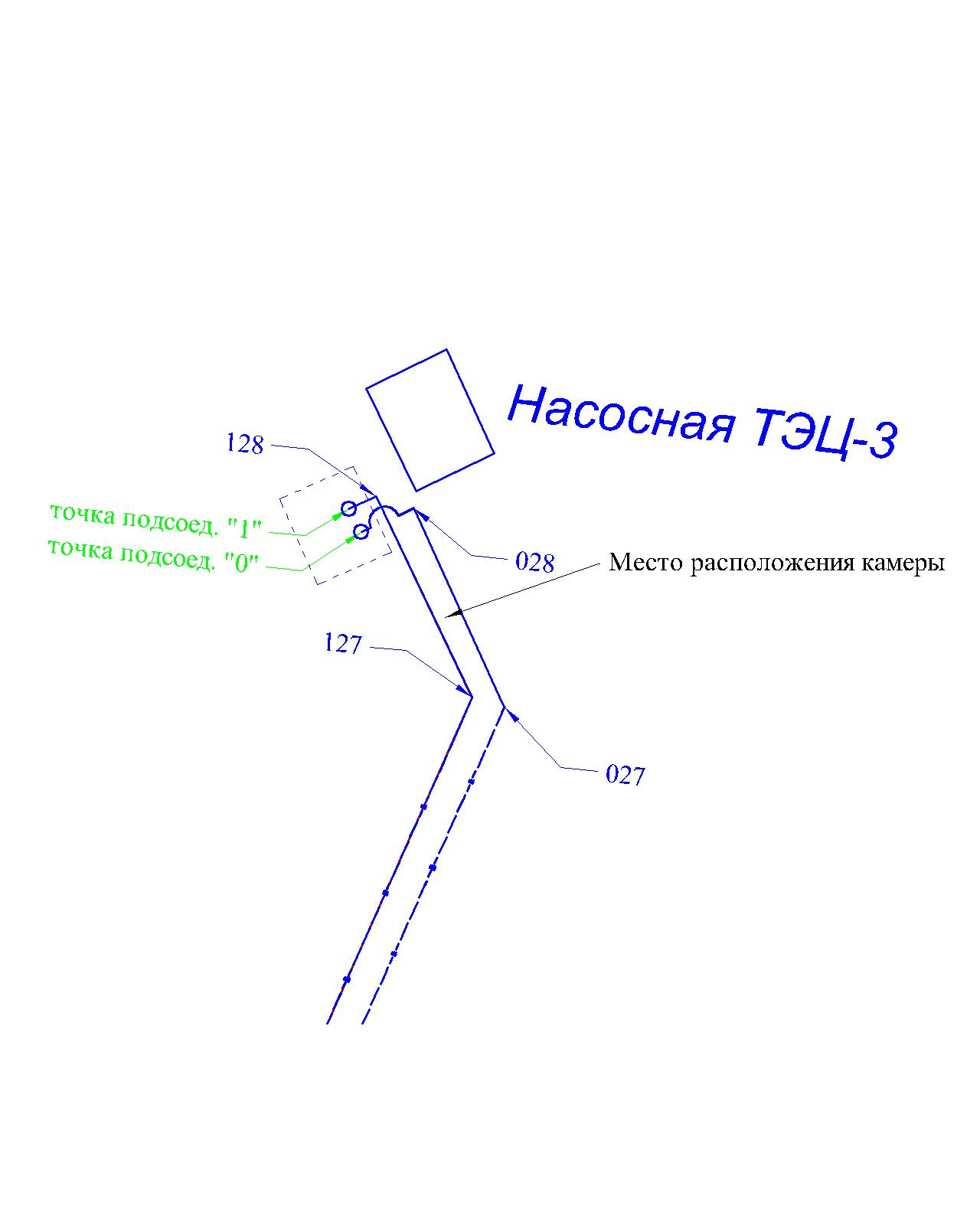 Приложение 2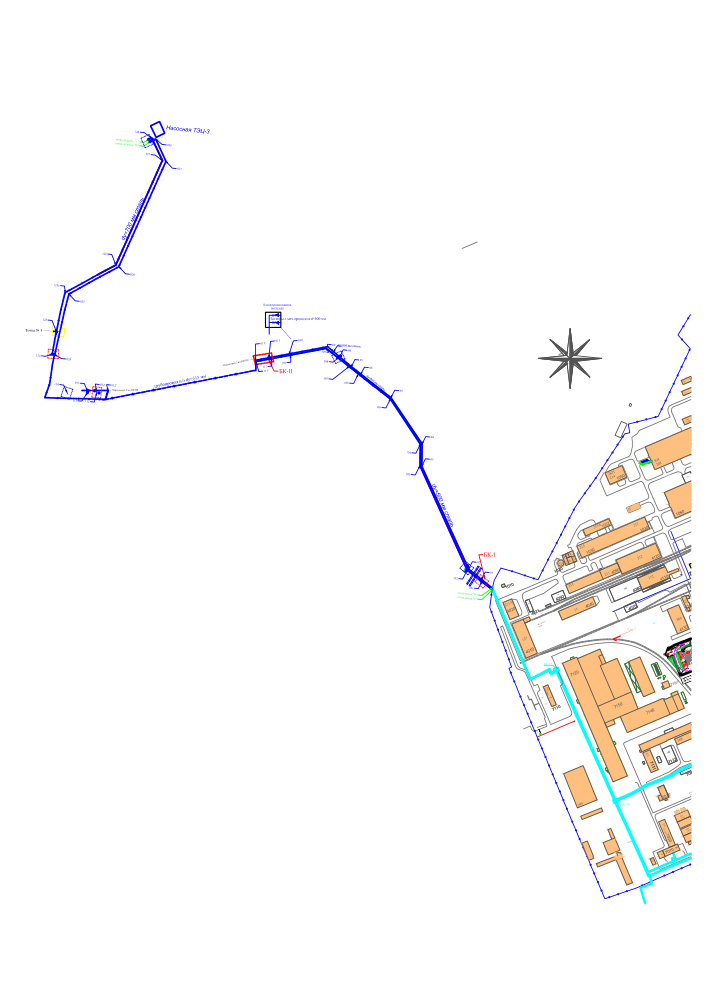 ЧАСТЬ 2. Техническое заданиена разработку проектно-сметной документации по объекту «Текущий ремонт технического водовода в двух трубном исполнении (от границы ответственности ПНС пос.Левченко до БК и от Даутова до ВОС) с камерой и прибором учета»Приложение 1Приложение 2ЧАСТЬ 3.ПРОЕКТ ДОГОВОРАДоговор подряда № _____________г. Казан                                                                                                               «__» ___________ 2017 г.	Общество с ограниченной ответственностью «Смежная сетевая компания «Интеграция»                              (ООО «Интеграция»), именуемое в дальнейшем «Заказчик», в лице Директора Евсеева А.А., действующего на основании Устава, с одной стороны, и _________________, именуемое в дальнейшем «Подрядчик», в лице ______________________________, действующего на основании ___________________________, с другой стороны, при совместном упоминании именуемые «Стороны», в соответствии с результатами определения подрядчика путем проведения запроса предложений № _____________, протокол _______________________ № __ от «___» _______ 2017 года, заключили настоящий Договор о нижеследующем:1. Предмет Договора1.1. Подрядчик обязуется по заданию Заказчика качественно и в установленные настоящим договором сроки разработать проектно-сметную документацию по объекту «Текущий ремонт технического водовода в двух трубном исполнении (от границы ответственности ПНС пос.Левченко до БК и от Даутова до ВОС) с камерой и прибором учета» (далее – «Работы») в соответствии с Техническим заданием (Приложение № 1), а Заказчик обязуется принять выполненные в соответствии с условиями данного Договора Работы и оплатить их.1.2. Подрядчик обязуется выполнить Работы собственными силами и средствами, в сроки и в порядке, предусмотренные настоящим Договором.Привлечение Подрядчиком субподрядчиков к выполнению Работ по настоящему Договору допускается только по письменному согласованию с Заказчиком но не более 30% от совокупного объема работ по настоящему Договору.1.3. Подрядчик несет ответственность за ненадлежащее качество предоставленных им материалов и оборудования, а также за предоставление материалов и оборудования, обремененных правами третьих лиц.1.4. При необходимости изменения срока начала и окончания Работ каждая из Сторон обязана сообщить об этом другой Стороне не позднее чем за 48 ч. до его наступления.1.5. Настоящий Договор заключен на отменительных условиях, под которыми понимается наличие жалобы в 10 дневый срок с момента опубликования результатов рассмотрения и оценки заявок по запросу предложений от участника запроса предложений. В случае наличия указанной жалобы, в соответствии со ст. 157 ГК РФ Договор считается отмененным и прекративним свое действие.2. Права и обязанности Сторон2.1.     Подрядчик обязан:2.1.1. качественно и в согласованные с Заказчиком сроки произвести Работы, предусмотренные настоящим Договором, с соблюдением требований норм действующего законодательства, регламентирующих выполнение данного вида Работ и сдать их результат Заказчику;2.1.2. нести всю ответственность за ущерб, причиненный в ходе Работ людям, зданиям, помещениям, коммуникациям, оборудованию или имуществу Заказчика;2.1.3. относиться к информации, передаваемой ему Заказчиком, как к конфиденциальной;2.1.4. по окончании этапа Работ представлять Заказчику Акт выполненных Работ, по окончании всего объема Работ, представить Заказчику Акт сдачи-приемки выполненных работ; 2.1.5. обеспечить выполнение необходимых мероприятий по технике безопасности, охране окружающей среды, пожарной безопасности, а также охрану материалов, изделий, конструкций и оборудования;2.1.6. осуществить уборку площадки, где проводились Работы, от отходов, мусора, оставшихся после выполнения Работ, излишков материалов и изделий, принадлежащего ему оборудования, инструментов, инвентаря, а также произвести своевременный вывоз отходов в соответствии с требованиями Федерального закона от 24.06.1998 №89-ФЗ «Об отходах производства и потребления»;2.1.8. предоставить Заказчику сертификаты соответствия и санитарные сертификаты по всем наименованиям применяемых в работе материалов и оборудования (подлежащих сертификации). В случае если представителем Заказчика будет выявлено в ходе выполнения Работ использование Подрядчиком оборудования, материалов (изделий, конструкций), не отвечающих требованиям (стандартам) качества, Подрядчик обязан за свой счет и своими силами произвести их замену.2.1.9. выполнить работы по настоящему Договору в срок, указанный Приложении №1 настоящего Договора.2.1.10. своевременно устранить недостатки и дефекты, выявленные при производстве работ и в период гарантийного срока, указанного в п. 5.1 настоящего Договора.2.1.11. немедленно уведомить Заказчика о событиях и обстоятельствах, которые могут оказать негативное влияние на ход, качество и сроки завершения работ.2.1.12. выполнять работы силами подготовленного и аттестованного персонала, не имеющего медицинских противопоказаний;2.1.13. назначить лиц, ответственных за обеспечение охраны труда;2.1.14. обеспечивать своих работников исправными средствами коллективной и индивидуальной защиты, спецодеждой и спец. обувью и контролировать правильное их применение;2.1.15. обеспечить исправное техническое состояние и безопасную эксплуатацию оборудования, электроинструмента, технологической оснастки, строительных и монтажных машин, механизмов и приборов;2.1.16. обеспечить необходимые условия для проведения проверок безопасности организации Работ должностными лицами Заказчика;2.1.17. обеспечить разработку и выполнение мероприятий по устранению замечаний комиссий Заказчика.2.1.18. обеспечить ежедневную уборку рабочих мест.2.2.     Подрядчик имеет право:2.2.1. на получение оплаты за выполненные Работы при отсутствии возражений со стороны Заказчика по качеству Работ;2.2.2. самостоятельно определять способы выполнения Работ, обусловленных настоящим Договором, распоряжаться своим имуществом на объекте с учетом требований технических регламентов и допуска на объект;2.2.3. сдать Работы досрочно по соглашению с Заказчиком.2.2.4. по письменному согласованию с Заказчиком вправе привлекать субподрядчиков, за действия которых несет полную ответственность, как за свои собственные, но не более 30% от совокупного объема работ по настоящему Договору.2.3.     Заказчик обязан:2.3.1. принять у Подрядчика выполненные Работы по Акту выполненных работ при отсутствии возражений со своей Стороны по качеству  Работ; 2.3.2. своевременно оплатить надлежаще выполненные Работы в соответствии с разделом 3 настоящего Договора;2.3.3. рассматривать и подписывать Акт выполненных Работ в порядке и в сроки, установленные в разделе 4 настоящего Договора;2.3.4. обеспечить необходимые условия для производства Подрядчиком поручаемых по настоящему Договору Работ, в том числе обеспечить доступ техники и персонала Подрядчика к месту производства Работ;2.3.5.  приступить к приемке выполненного этапа работ после получения уведомления Подрядчика об их готовности к сдаче.2.4.     Заказчик имеет право:2.4.1. осуществлять контроль и надзор за ходом и качеством выполняемых Работ, соблюдением сроков их выполнения, качеством предоставленных Подрядчиком оборудования, материалов, не вмешиваясь при этом в оперативно - хозяйственную деятельность Подрядчика; Количество проверок и сроки их проведения с Подрядчиком не согласовываются.2.4.2. расторгнуть настоящий Договор в порядке, установленном законодательством Российской Федерации.2.4.3. привлекать экспертов, специалистов и иных лиц, обладающих необходимыми знаниями в области сертификации, стандартизации, безопасности, оценки качества и т.п. для проверки соответствия выполненных Подрядчиком работ требованиям технических регламентов и условиям настоящего Договора. 2.4.4. отказаться от оплаты работ, не предусмотренных Договором, но выполненных Подрядчиком без согласования с Заказчиком.3. Стоимость Работ, порядок и сроки оплаты3.1. Стоимость Работ, поручаемых Подрядчику по настоящему Договору, составляет _____________________ руб., в т.ч. НДС18% - _____________________.3.2. Не подлежат оплате не предусмотренные настоящим Договором Работы, выполненные Подрядчиком, если они не были оформлены в надлежащем порядке, в соответствии с п. 3.3 настоящего Договора.3.3. В случае выявления объемов Работ, неотраженных в настоящем Договоре, Подрядчик обязан письменно в течение 3 (трех) календарных дней уведомить об этом Заказчика, согласовать и оформить дополнительное соглашение к настоящему Договору.3.4. Подрядчик несет ответственность за достоверность предъявленных к оплате выполненных объемов Работ, примененных расценок. 3.5. Оплата производится Заказчиком на расчетный счет Подрядчика следующим образом: путем перечисления предоплаты (аванса) в размере 50% (пятьдесят процентов) от суммы Договора, в течение 5 (пяти) банковских дней с момента подписания Договора обеими Сторонами и представлением Подрядчиком оригиналов счетов. Оставшаяся часть суммы Договора: в размере в размере 50% перечисляется на счет Подрядчика в течение 10 (десяти) банковских дней с момента выполнения работ в полном объеме и подписании Акта сдачи-приемки выполненных работ (по форме КС-2), справки о стоимости выполненных работ и затрат (по форме КС-3).4. Сроки выполнения, порядок сдачи и приемки Работ4.1. Сроки выполнения Работ: До 31.11.2017г.4.2. Подрядчик за 1 (один) день до начала приемки Работ письменно уведомляет Заказчика об окончании Работ. 4.3. Сдача каждого этапа Работ Подрядчиком, и приемка их Заказчиком оформляются Актом выполненных работ. Подрядчик приступает к выполнению последующих Работ только после подписания Заказчиком акта скрытых предшествующих работ.4.4. Окончательная приемка всего объема Работ осуществляется Заказчиком путем подписания Сторонами Акта сдачи-приемки выполненных Работ, который является с момента его подписания неотъемлемой частью настоящего Договора.4.5. Заказчик вправе отказаться от приемки выполненных Работ в случае обнаружения дефектов и недостатков. При этом Заказчик обязан в течение 10 (десяти) дней с момента отказа от приемки Работ направить Подрядчику мотивированный отказ и составляет Акт устранения недостатков с указанием сроков их исправлений и направляет его Подрядчику, который своими силами и без увеличения стоимости обязан устранить их.4.6. Подрядчик обязан в 5(пяти)-дневный срок с момента получения мотивированного отказа Заказчика от приемки Работ с указанием причин, препятствующих подписанию Акта, устранить дефекты и недостатки Работ, указанные в мотивированном отказе или возместить Заказчику ущерб, вызванный некачественными Работами или возникший в связи с невыполнением Работ.4.7. Заказчик, обнаруживший после приемки Работ отступления от условий настоящего Договора или иные недостатки, которые не могли быть установлены при обычном способе приемки (скрытые недостатки), в том числе такие, которые были умышленно скрыты Подрядчиком, обязан известить об этом Подрядчика в разумный срок по их обнаружении.4.8. При возникновении между Заказчиком и Подрядчиком спора по поводу недостатков или их причин по требованию любой из Сторон настоящего Договора должна быть назначена экспертиза. При этом первоначально расходы по проведению экспертизы несет Подрядчик. В случае, когда экспертизой установлено отсутствие нарушений Подрядчиком условий Договора или причинной связи между действиями Подрядчика и обнаруженными недостатками, Заказчик возмещает Подрядчику расходы по проведению экспертизы. Выбор экспертного учреждения осуществляется по соглашению Сторон. В случае отказа Подрядчика от проведения экспертизы и (или) уклонения от согласования с Заказчиком экспертного учреждения более чем на 20 календарных дней, Стороны устанавливают, что Подрядчик признает свою вину и обязуется устранить недостатки в срок, указанный в п. 4.9 Договора.4.9. При основательности претензий Заказчика Подрядчик обязан своими силами и за свой счет в пятидневный срок устранить недоделки и недостатки в Работах.4.10.  Подрядчик не производит устранение недостатков в следующих случаях:- после истечения срока, указанного в п. 5.1 настоящего Договора;4.11. Подрядчик обязан немедленно предупредить Заказчика и до получения от него указаний приостановить Работы при обнаружении:- возможных неблагоприятных для Заказчика последствий выполнения его указаний о способе исполнения Работ;- иных, не зависящих от Подрядчика обстоятельств, которые грозят годности или прочности результатов выполняемых Работ, либо создают невозможность их завершения в срок.4.12. Заказчик обязан в течение 5 (пяти) дней после получения извещения Подрядчика об обстоятельствах, указанных в п. 4.11 настоящего Договора, дать указания Подрядчику о дальнейших действиях.4.13. Если Подрядчик не предупредит Заказчика об обстоятельствах, указанных в п. 4.11 настоящего Договора, либо продолжит Работы, не дожидаясь истечения указанного в п. 4.12 настоящего Договора срока, или вопреки своевременному указанию Заказчика о прекращении Работ, он будет не вправе при предъявлении к нему Заказчиком соответствующих требований ссылаться на указанные обстоятельства.4.14. В случае досрочного расторжения настоящего Договора Стороны производят инвентаризацию фактически выполненных Работ для передачи их Заказчику и оформления окончательного расчета между ними.5.  Гарантийные обязательства5.1. На все Работы, выполненные по настоящему Договору, Подрядчик предоставляет гарантию __ (____________) месяца.Гарантия качества результата Работ распространяется на все составляющие результата Работ и начинает действовать с момента подписания окончательного Акта выполненных работ. 5.2. Подрядчик гарантирует достижение результата Работ, указанных в документации показателей и возможность эксплуатации Объекта на протяжении гарантийных сроков, указанных в п. 5.1 настоящего Договора, и несет ответственность за отступление от них.5.3. Если в период гарантийной эксплуатации Объекта обнаружатся дефекты, препятствующие нормальной его эксплуатации, то Подрядчик обязан их устранить за свой счет и в согласованные с Заказчиком сроки. Для участия в составлении акта, фиксирующего дефекты, согласования порядка и сроков их устранения Подрядчик обязан направить своего представителя не позднее 3 дней со дня получения письменного извещения Заказчика. Гарантийный срок в этом случае продлевается соответственно на период устранения дефектов. Вред, причиненный вследствие допущенных недостатков, отступлений от проектных решений, применения материалов и оборудования, не соответствующих ГОСТу, компенсируется Подрядчиком.5.4. При отказе Подрядчика от составления или подписания Акта обнаруженных дефектов Заказчик составляет односторонний акт на основе квалифицированной экспертизы, привлекаемой им за свой счет, с последующим возмещением Подрядчиком стоимости экспертизы в случае выявления дефектов.5.5. Заказчик вправе по своему выбору предъявить требование Подрядчику о безвозмездном устранении недостатков в Работах либо произвести их устранение своими или привлеченными силами с последующим возмещением Подрядчиком понесенных затрат.5.6. Заказчик вправе предъявить требование Подрядчику о безвозмездном устранении недостатков в Работах по истечении гарантийных сроков, если в течение установленного срока службы были выявлены существенные недостатки, допущенные по вине Подрядчика.6. Ответственность Сторон6.1.  Сторона настоящего Договора, имущественные интересы или деловая репутация которой нарушены в результате неисполнения или ненадлежащего исполнения обязательств по настоящему Договору другой Стороной, вправе требовать полного возмещения причиненных ей этой Стороной убытков, под которыми понимаются расходы, которые Сторона, чье право нарушено, произвела или произведет для восстановления своих прав и интересов (реальный ущерб), а также неполученные доходы, которые эта Сторона получила бы при обычных условиях делового оборота, если бы ее права и интересы не были нарушены (упущенная выгода).6.2.  Риск случайной гибели или случайного повреждения результата выполненных Работ до их приемки Заказчиком несет Подрядчик.6.3.    Подрядчик несет следующую ответственность:6.3.1. в случае нарушения установленных сроков начала и окончания Работ, промежуточных сроков Работ, Подрядчик уплачивает Заказчику за просрочку штраф в размере 1% от общей стоимости Работ по договору за каждый день просрочки исполнения обязательств, по каждому факту нарушения сроков выполнения работ. При этом штраф может быть удержан Заказчиком из суммы Договора;6.3.2. за допущенные отступления от требований, предусмотренных в Техническом задании (Приложение 
№ 1), Подрядчик уплачивает Заказчику штраф в размере 3% от стоимости Работ за каждый случай нарушения. При этом штраф может быть удержан Заказчиком из суммы Договора;6.4. В случае несвоевременного перечисления Заказчиком средств на оплату по настоящему Договору он будет обязан выплатить Подрядчику пеню из расчета 0,01% от невыплаченных в срок денежных сумм за каждый день просрочки, но не более 5 % от стоимости Работ по настоящему Договору.6.5. Возмещение убытков не освобождает Сторону, нарушившую настоящий Договор, от исполнения своих обязательств в натуре.6.6.  За ущерб, причиненный третьим лицам в процессе выполнения Работ, отвечает Подрядчик, если не докажет, что ущерб был причинен вследствие обстоятельств, за которые отвечает Заказчик.6.7. Ответственность за соблюдение правил техники безопасности и противопожарной безопасности полностью лежит на Подрядчике.6.8. В случае досрочного расторжения настоящего Договора Подрядчик обязан в 15 (пятнадцати)-дневный срок возвратить Заказчику полученный денежный аванс за вычетом фактических затрат, которые он понес при исполнении своих обязательств.7. Форс-мажор7.1. Ни одна из сторон не несет ответственность за полное или частичное невыполнение своих обязательств по настоящему Договору (за исключением просрочки в платеже сумм, срок оплаты которых наступил в соответствии с условиями настоящего Договора), если невыполнение является следствием таких обстоятельств как наводнение, пожар, землетрясение и других явлений природы, а также война, военные действия, блокада, акты или действия государственных органов или любых обстоятельств, находящихся вне контроля Сторон, возникших после заключения настоящего Договора. При этом срок исполнения обязательств по настоящему Договору соответственно отодвигается на время действия этих обстоятельств и их последствий.7.2. Сторона, для которой создалась невозможность выполнения своих обязательств, обязана в письменной форме известить другую сторону о наступлении, предполагаемом сроке действия вышеуказанных обстоятельств немедленно, однако не позднее 14 (четырнадцати) дней с момента их наступления и прекращения. Свидетельство торговой (торгово-промышленной) палаты или иного компетентного органа, или организации соответствующей страны будет являться достаточным доказательством возникновения и прекращение указанных выше обстоятельств. Не уведомление или несвоевременное уведомление лишает Стороны права ссылаться на любое вышеуказанное обстоятельство как на основание, освобождающее от ответственности за неисполнение обязательств.Если невозможность полного или частичного исполнения обязательства существует свыше 4 (четырех) месяцев, то каждая из Сторон будет иметь право расторгнуть настоящий Договор полностью или частично, с возмещением убытков другой Стороне.8. Конфиденциальность8.1.  Если Сторона благодаря исполнению своего обязательства по настоящему Договору получила от другой Стороны информацию о новых решениях и технических знаниях, в том числе не защищаемых законом, а также сведения, которые могут рассматриваться как коммерческая тайна, Сторона, получившая такую информацию, не вправе сообщать ее третьим лицам без согласия другой Стороны.9. Порядок расторжения Договора9.1. Настоящий Договор может быть расторгнут по соглашению Сторон. При расторжении настоящего Договора по соглашению Сторон последствия расторжения Договора и порядок расчетов определяются Сторонами в подписываемом ими соглашении о расторжении Договора.9.2. Заказчик вправе отказаться исполнения обязательств по настоящему Договору в одностороннем порядке расторгнуть Договор без обращения в суд в следующих случаях: 9.2.1. если Подрядчик не приступает своевременно к исполнению настоящего Договора и задерживает начало выполнения Работ более чем на 10 (десять) календарных дней по причинам, не зависящим от Заказчика, или выполняет Работы настолько медленно, что окончание ее к сроку становится явно невозможным; при этом Заказчик вправе потребовать возмещения убытков;9.2.2. если во время выполнения Работ станет очевидным, что они не будут выполнены надлежащим образом, а также при неисполнении Подрядчиком в предварительно назначенный Заказчиком разумный срок требований для устранения выявленных недостатков; при этом Заказчик вправе потребовать возмещения убытков;9.2.3. если отступления в Работе от условий настоящего Договора или иные недостатки результатов Работ в установленный Заказчиком разумный срок не были устранены либо являются существенными и неустранимыми; при этом Заказчик вправе потребовать возмещения убытков;                        9.2.4. несоблюдения Подрядчиком требований по качеству Работ; при этом качество Работ определяется согласно действующим СНиП; при этом Заказчик вправе потребовать возмещения убытков.9.3. Заказчик извещает Подрядчика об одностороннем отказе от исполнения обязательств по настоящему Договору путем направления Подрядчику уведомления по адресу Подрядчика, указанному в настоящем Договоре. Моментом отказа от исполнения настоящего Договора считается дата, указанная в уведомлении. 9.4. В случае прекращения настоящего Договора до приемки Заказчиком результата Работ, выполненных Подрядчиком, Заказчик вправе требовать передачи ему результатов незавершенных Работ с компенсацией Подрядчику произведенных затрат. 9.5. Сторона, решившая расторгнуть настоящий Договор, направляет письменное уведомление о своем намерении другой Стороне не позднее, чем за 10 (десять) дней до предполагаемого дня расторжения настоящего Договора.9.6. Настоящий Договор также подлежит прекращению или расторжению в соответствии с действующим гражданским законодательством Российской Федерации.10. Порядок разрешения споров10.1. Споры и разногласия, которые могут  возникнуть  при  исполнении настоящего Договора, будут по возможности разрешаться  путем  переговоров между Сторонами, направлением писем и претензий. Срок рассмотрения претензии – 10 (десять) календарных дней с даты ее получения Стороной.10.2. Все споры, разногласия и требования, возникающие между Сторонами на основании настоящего договора или в связи с ним, в том числе касающиеся его исполнения, нарушения, прекращения или недействительности (полностью или частично), подлежат разрешению в Третейском суде при Автономной некоммерческой организации «Независимая Арбитражная Палата» (ИНН 7704279270) в соответствии с его Регламентом, действующим на момент обращения в третейский суд. Положение о Третейском суде НАП, Регламент Третейского суда НАП и Положение о третейских сборах и расходах Третейского суда НАП размещены на сайте www.icarb.ru.10.3.  Решение Третейского суда НАП в соответствии со ст.40 ФЗ «О третейских судах в Российской Федерации» является окончательным.10.4.  Стороны принимают на себя обязанность добровольно исполнять решение Третейского суда НАП и прилагают все усилия к тому, чтобы оно было юридически исполнимо.11. Заключительные положения11.1.  Настоящий Договор вступает в силу с момента подписания его Сторонами и действует до 31.12.2017г.11.2. Все изменения и дополнения к настоящему Договору считаются действительными, только в случае их оформления в письменной форме и подписания уполномоченными представителями Сторон.11.3.  При изменении почтовых, банковских реквизитов, юридического и фактического адреса, а также в случае проведения реорганизации Стороны обязуются письменно извещать друг друга в 5 (пяти)-дневный срок. 11.4. По всем вопросам, не нашедшим своего решения в условиях настоящего Договора, но прямо или косвенно вытекающим из отношений Сторон по нему, затрагивающих имущественные интересы и деловую репутацию Сторон настоящего Договора, они будут руководствоваться нормами и положениями действующего законодательства РФ и РТ.11.5.  Все приложения к настоящему Договору являются его неотъемлемыми частями.11.6. Настоящий Договор, с Приложением №1 являющимся неотъемлемой частью настоящего Договора, составлен в форме электронного документа, подписан обеими сторонами с помощью электронной цифровой подписи в соответствии с требованиями нормативных правовых актов Российской Федерации. Стороны вправе изготовить копию на бумажном носителе, в двух экземплярах имеющих одинаковую юридическую силу, по 1 (одному) экземпляру для каждой из Сторон.12. Адреса и банковские реквизиты сторон№КритерииПорядок оценкиКол-вобалловКоэффициент значимости показателя критерия (Ni)Квалификация участника закупки (Kci - значимость критерия «квалификация участника закупки» - 50%):Квалификация участника закупки (Kci - значимость критерия «квалификация участника закупки» - 50%):Квалификация участника закупки (Kci - значимость критерия «квалификация участника закупки» - 50%):Квалификация участника закупки (Kci - значимость критерия «квалификация участника закупки» - 50%):Квалификация участника закупки (Kci - значимость критерия «квалификация участника закупки» - 50%):1общий опыт организации на рынке аналогичных работ/услугДо 3 лет – 0 балловБолее 3 лет – 30 баллов.30 баллов15%2опыт выполнения аналогичных работ-количество заключенных аналогичных договоров:от 1 до 4 – 2 балла;от 5 до 9 – 5 балла;более 10 – 30 баллов- нет ни одного заключенного договора на выполнение аналогичных Работ/Услуг – 0 баллов30 баллов15%3Срок выполнения работДо 20 календарных дней – 40 баллов;30 календарных дней – 0 баллов.40 баллов20%Цена договора (Kai  - значимость критерия «цена договора» - 50%):Цена договора (Kai  - значимость критерия «цена договора» - 50%):Цена договора (Kai  - значимость критерия «цена договора» - 50%):Цена договора (Kai  - значимость критерия «цена договора» - 50%):Цена договора (Kai  - значимость критерия «цена договора» - 50%):1.Цена ДоговораСм. пункт 2 порядка оценки100 баллов50%№ п.п.НаименованиеСтраницы12345№ п.п.Наименование критерияЗначениеДанные участника запроса предложенийПримечание1.Квалификация участника запроса предложенийКвалификация участника запроса предложенийКвалификация участника запроса предложений1.1.общий опыт организации на рынке аналогичных работ/услугОценивается количество лет на рынке Подтверждается копиями первой и последней страницами договоров на оказание аналогичных работ/услуг за последние 24 месяца (Приложение 1)1.2.опыт выполнения аналогичных работОценивается количество выполнения аналогичных договоровПодтверждается копиями учредительных документов и выпиской из ЕГРЮЛ/ЕГРИП за последний месяц1.3.Срок выполнения работОценивается срок выполнения работПредставляется график проведения работ2. Цена договора№п/пНаименование работ и затратИтого стоимость(руб.)123ВСЕГОВСЕГО№ппНаименование мероприятийСодержание1231ЗаказчикООО «Интеграция»2Источник финансированияСобственные средства3Вид работТекущий ремонт4Проектная организацияПроектирование систем водоснабжения, могут осуществлять организации, имеющие  Свидетельство о допуске к выполнению проектных работ. Проектная организация определяется по результатам  торгов.5Стадийность проектированияОдностадийное: рабочий проект, сметная документация.6Основание для проектированияПлан-график планово-предупредительного ремонта зданий и сооружений на 2017г.7Перечень документов, на основании которых выполняется проектирование.Постановление Правительства Российской Федерации от 16.02.2008 № 87 «О составе разделов проектной документации и требованиях к их содержанию»;Федеральный закон «Об обеспечении единства измерений» от 26.06.2008 № 102-ФЗ (действующая редакция); Федеральный закон «О техническом регулировании»  от 27.12.2002 № 184-ФЗ (действующая редакция);Федеральный закон «Об охране окружающей среды» от 10.01.2002 №7;Федеральный закон «О связи» от 07.07.2003 № 126-ФЗ;Федеральный закон «О пожарной безопасности» от 21.12.1994 № 69-ФЗ;Постановление Правительства РФ от 31.10.2009 № 879 «Об утверждении Положения о единицах величин, допускаемых к применению в Российской федерации».СНиП 2.04.02-84 «Водоснабжение. Наружные сети и сооружения»;СНиП 3.05.04-85* «Наружные сети и сооружения водоснабжения и канализации»;СП 40-102-2000 «Проектирование и монтаж трубопроводов систем водоснабжения и канализации из полимерных материалов»;7Перечень документов, на основании которых выполняется проектирование.ГОСТ 8020-90 "Конструкции бетонные и железобетонные для колодцев канализационных, водопроводных и газопроводных сетей. Технические условия";СНиП 2.04.01-85 «Внутренний водопровод и канализация зданий»СНиП II-89-80 «Генеральные планы промышленных предприятий»;Требования настоящего технического задания.Требования технических условий выданных ОАО «ТГК-16»-«Казанская ТЭЦ-3».Данный перечень не является полным и окончательным. При проектировании необходимо руководствоваться последними редакциями документов, действующими на момент разработки проектно-сметной документации.8Особые условия проведения работВ связи с тем, что работы по ремонту будут выполняться в условиях действующего предприятия, предусмотреть специальные требования для обеспечения непрерывного водоотведения потребителей.9Основные технико-экономические показатели объектапоэтапный текущий ремонт технического водовода в двух трубном исполнении протяженностью 4,574 км от границы ответственности ПНС пос.Левченко до ВОС на территории Технополиса  «Химград»;текущий ремонт блокирующей камеры с заменой приборов учета, с учетом требований ОАО «ТГК-16»-«Казанская ТЭЦ-3»;давление в  магистральных сетях Р = 4-5 кгс/см2;Разрешаемый максимальный отпуск технической воды в объеме 112,87 м3/час.10Требования к составу и содержанию проектной документации.Состав разделов проектной документации  разработать в соответствии с Положением утвержденным Постановлением Правительства Российской Федерации от 16.02.2008г. №87 и иными применимыми нормативно-провавыми актами Российской федерации в области изысканий, проектирования, строительства и охраны окружающей среды.Основные исходные данные для проектированияТехнические условия ОАО «ТГК-16»-«Казанская ТЭЦ-3».Ремонт водовода полиэтиленовыми трубами ПЭ 100 SDR 17-315х18,7 P=10 АТМ по ГОСТ 18599-2001 от границы ответственности ПНС пос.Левченко до ВОС на территории Технополиса  «Химград» (приложение 2).Ремонт блокирующих камер и колодцев на трассе водопровода.Монтаж трубопроводной арматуры и приборов учета с учетом требований ОАО «ТГК-16»-«Казанская ТЭЦ-3» (приложение 1).Вторичные преобразователи и адаптер сотовой связи монтируются в помещении оператора насосной станции, находящейся на удалении около 150 метров.Гидроизоляцию наружной поверхности камеры и колодцев выполнить пенетроном.Проектом предусмотреть запорную арматуру с эксплуатационным сроком не менее 30 лет, изготавливаемой предприятиями по современным технологиям (материал: чугун; покрытие: эпоксидное порошковое; внутренние детали должны быть устойчивы к образованию цинкового налета и коррозии), разрешенной для применения в практике хозяйственно-питьевого водоснабжения. После укладки запорная арматура, а так же ее стыковые соединения с трубопроводами подвергаются испытаниям на герметичность согласно СП 40-102-2000.Проектом предусмотреть установку предохранительной и регулирующей арматуры на сетях. Применять литые полиэтиленовые или стальные цельнокатаные отводы.Все металлические изделия окрасить перхлорвиниловой эмалью ХВ-785 за 2 раза по грунту ХС-010.Стальные футляры, проходящие через стенки колодцев, обработать битумно-резиновой изоляцией в 2 слоя.Учесть в проекте восстановление дорожного покрытия и благоустройство территории, нарушаемые при проведении ремонтных работ.11Требования к проведению инженерных изысканийВыполнить инженерно-геологические, инженерно-геодезические изыскания и другие необходимые изыскания. 12Требования к разработке природно-охранных мероприятийПеречень мероприятий по охране окружающей среды разработать в соответствии с действующим законодательством.Произвести расчеты и определить объемы и виды потенциальной нагрузки на окружающую среду в период проведения работ, способы размещения отходов производства и потребления.При текущем ремонте водопровода максимально сохранить существующие зеленые насаждения.13Требования к разработке инженерно-технических мероприятий ГО и ЧССогласно СНиП и НПБ.14Требования к инженерному обеспечениюВыполнить инженерное обеспечение, согласно техническим условиям соответствующих служб.15Требования к технологии, режиму работыРежим работы по согласованию с Заказчиком.16Согласование и экспертиза проектной документацииПроектную документацию согласовать со всеми заинтересованными службами, собственниками земельных участков и объектов.Получить положительное заключение негосударственной экспертизы и достоверности сметной стоимости.17Особые требования и условияВыбранное оборудование согласовать с заказчиком;Рабочий проект и сметную докуентацию согласовать с ООО «Интеграция»;Рабочий проект согласовать с ОАО «ТГК-16»-«Казанская ТЭЦ-3».Выдать заказчику экземпляр проектно-сметной документации на бумажном носителе в количестве 4 шт. и 1 экз. в электронном виде (файл с расширением ”DWG”) . Сметную документацию в формате, совместимом с ПК «Гранд-смета»;Объем проектных работ уточняется в процессе проектирования.18Срок выполнения проектаНоябрь 2017 год№ппНаименование мероприятийСодержание1231ЗаказчикООО «Интеграция»2Источник финансированияСобственные средства3Вид работТекущий ремонт4Проектная организацияПроектирование систем водоснабжения, могут осуществлять организации, имеющие  Свидетельство о допуске к выполнению проектных работ. Проектная организация определяется по результатам  торгов.5Стадийность проектированияОдностадийное: рабочий проект, сметная документация.6Основание для проектированияПлан-график планово-предупредительного ремонта зданий и сооружений на 2017г.7Перечень документов, на основании которых выполняется проектирование.Постановление Правительства Российской Федерации от 16.02.2008 № 87 «О составе разделов проектной документации и требованиях к их содержанию»;Федеральный закон «Об обеспечении единства измерений» от 26.06.2008 № 102-ФЗ (действующая редакция); Федеральный закон «О техническом регулировании»  от 27.12.2002 № 184-ФЗ (действующая редакция);Федеральный закон «Об охране окружающей среды» от 10.01.2002 №7;Федеральный закон «О связи» от 07.07.2003 № 126-ФЗ;Федеральный закон «О пожарной безопасности» от 21.12.1994 № 69-ФЗ;Постановление Правительства РФ от 31.10.2009 № 879 «Об утверждении Положения о единицах величин, допускаемых к применению в Российской федерации».СНиП 2.04.02-84 «Водоснабжение. Наружные сети и сооружения»;СНиП 3.05.04-85* «Наружные сети и сооружения водоснабжения и канализации»;СП 40-102-2000 «Проектирование и монтаж трубопроводов систем водоснабжения и канализации из полимерных материалов»;7Перечень документов, на основании которых выполняется проектирование.ГОСТ 8020-90 "Конструкции бетонные и железобетонные для колодцев канализационных, водопроводных и газопроводных сетей. Технические условия";СНиП 2.04.01-85 «Внутренний водопровод и канализация зданий»СНиП II-89-80 «Генеральные планы промышленных предприятий»;Требования настоящего технического задания.Требования технических условий выданных ОАО «ТГК-16»-«Казанская ТЭЦ-3».Данный перечень не является полным и окончательным. При проектировании необходимо руководствоваться последними редакциями документов, действующими на момент разработки проектно-сметной документации.8Особые условия проведения работВ связи с тем, что работы по ремонту будут выполняться в условиях действующего предприятия, предусмотреть специальные требования для обеспечения непрерывного водоотведения потребителей.9Основные технико-экономические показатели объектапоэтапный текущий ремонт технического водовода в двух трубном исполнении протяженностью 4,574 км от границы ответственности ПНС пос.Левченко до ВОС на территории Технополиса  «Химград»;текущий ремонт блокирующей камеры с заменой приборов учета, с учетом требований ОАО «ТГК-16»-«Казанская ТЭЦ-3»;давление в  магистральных сетях Р = 4-5 кгс/см2;Разрешаемый максимальный отпуск технической воды в объеме 112,87 м3/час.10Требования к составу и содержанию проектной документации.Состав разделов проектной документации  разработать в соответствии с Положением утвержденным Постановлением Правительства Российской Федерации от 16.02.2008г. №87 и иными применимыми нормативно-провавыми актами Российской федерации в области изысканий, проектирования, строительства и охраны окружающей среды.Основные исходные данные для проектированияТехнические условия ОАО «ТГК-16»-«Казанская ТЭЦ-3».Ремонт водовода полиэтиленовыми трубами ПЭ 100 SDR 17-315х18,7 P=10 АТМ по ГОСТ 18599-2001 от границы ответственности ПНС пос.Левченко до ВОС на территории Технополиса  «Химград» (приложение 2).Ремонт блокирующих камер и колодцев на трассе водопровода.Монтаж трубопроводной арматуры и приборов учета с учетом требований ОАО «ТГК-16»-«Казанская ТЭЦ-3» (приложение 1).Вторичные преобразователи и адаптер сотовой связи монтируются в помещении оператора насосной станции, находящейся на удалении около 150 метров.Гидроизоляцию наружной поверхности камеры и колодцев выполнить пенетроном.Проектом предусмотреть запорную арматуру с эксплуатационным сроком не менее 30 лет, изготавливаемой предприятиями по современным технологиям (материал: чугун; покрытие: эпоксидное порошковое; внутренние детали должны быть устойчивы к образованию цинкового налета и коррозии), разрешенной для применения в практике хозяйственно-питьевого водоснабжения. После укладки запорная арматура, а так же ее стыковые соединения с трубопроводами подвергаются испытаниям на герметичность согласно СП 40-102-2000.Проектом предусмотреть установку предохранительной и регулирующей арматуры на сетях. Применять литые полиэтиленовые или стальные цельнокатаные отводы.Все металлические изделия окрасить перхлорвиниловой эмалью ХВ-785 за 2 раза по грунту ХС-010.Стальные футляры, проходящие через стенки колодцев, обработать битумно-резиновой изоляцией в 2 слоя.Учесть в проекте восстановление дорожного покрытия и благоустройство территории, нарушаемые при проведении ремонтных работ.11Требования к проведению инженерных изысканийВыполнить инженерно-геологические, инженерно-геодезические изыскания и другие необходимые изыскания. 12Требования к разработке природно-охранных мероприятийПеречень мероприятий по охране окружающей среды разработать в соответствии с действующим законодательством.Произвести расчеты и определить объемы и виды потенциальной нагрузки на окружающую среду в период проведения работ, способы размещения отходов производства и потребления.При текущем ремонте водопровода максимально сохранить существующие зеленые насаждения.13Требования к разработке инженерно-технических мероприятий ГО и ЧССогласно СНиП и НПБ.14Требования к инженерному обеспечениюВыполнить инженерное обеспечение, согласно техническим условиям соответствующих служб.15Требования к технологии, режиму работыРежим работы по согласованию с Заказчиком.16Согласование и экспертиза проектной документацииПроектную документацию согласовать со всеми заинтересованными службами, собственниками земельных участков и объектов.Получить положительное заключение негосударственной экспертизы и достоверности сметной стоимости.17Особые требования и условияВыбранное оборудование согласовать с заказчиком;Рабочий проект и сметную докуентацию согласовать с ООО «Интеграция»;Рабочий проект согласовать с ОАО «ТГК-16»-«Казанская ТЭЦ-3».Выдать заказчику экземпляр проектно-сметной документации на бумажном носителе в количестве 4 шт. и 1 экз. в электронном виде (файл с расширением ”DWG”) . Сметную документацию в формате, совместимом с ПК «Гранд-смета»;Объем проектных работ уточняется в процессе проектирования.18Срок выполнения проектаНоябрь 2017 годЗаказчик: ООО «Интеграция»    Юридический адрес:420095, РТ, г. Казань, ул. Восстания, д.100ИНН  1658191691  КПП 165801001 р/с 40702810100020010100в ПАО «АКБАРС» БАНК г.Казаньк/с  30101810000000000805БИК 049205805Директор__________________ / А.А. Евсеевм.п.Подрядчик:Юридический адрес:Банковские реквизиты:Подрядчик:______________подписьМ.П.    